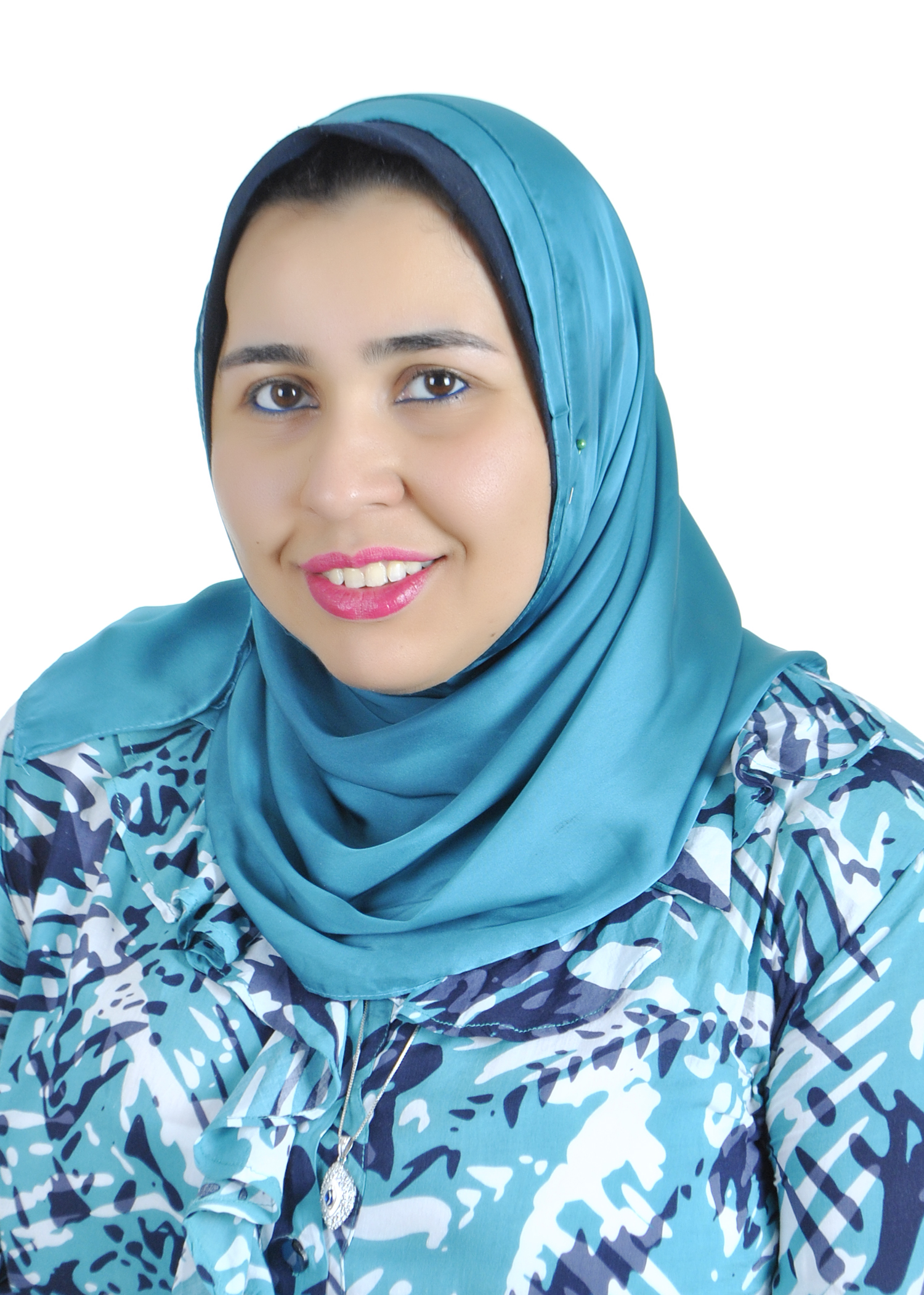 nashwa moustafa nagyVilla no. 10, 103 St., MaadiCairo, EgyptTelephone: (202)25251549Mobile: (20)1023034002E-mail:moustafanashwa@yahoo.comobjective:objective:objective:objective:Seeking a challenging position where my theoretical and practical experience could be developed and enhanced in a prestigious organization.education:education:education:education:2010-present                  Helwan University                 Helwan, EgyptFaculty of Applied Arts, textile engineering Dept , PHD2006-2010                     Helwan University                  Helwan , EgyptFaculty of Applied Arts, textile engineering Dept , MSCGrade:  good2001-2006                  Helwan University                 Helwan , EgyptFaculty of Applied Arts, textile engineering Dept , BSCGrade:  good.PATENTS:2010            Registered patent of the MSC in the name "Medical Gauze Treated with Microencapsulating Technique for Wounds Treatment", National Institute OF Research, Cairo, Egypt.skills:PATENTS:2010            Registered patent of the MSC in the name "Medical Gauze Treated with Microencapsulating Technique for Wounds Treatment", National Institute OF Research, Cairo, Egypt.skills:PATENTS:2010            Registered patent of the MSC in the name "Medical Gauze Treated with Microencapsulating Technique for Wounds Treatment", National Institute OF Research, Cairo, Egypt.skills:PATENTS:2010            Registered patent of the MSC in the name "Medical Gauze Treated with Microencapsulating Technique for Wounds Treatment", National Institute OF Research, Cairo, Egypt.skills:Computer Skills:Excellent Knowledge of MS OfficeExcellent Knowledge of Photoshop & Coral DrawExcellent knowledge of textile designing & embroidery programsGood knowledge of network and communicationICDLGraphic Diploma3-D Max DiplomaLanguage Skills:Native language ArabicExcellent command of both written and spoken English{Local & International Toefl}Good command of both written and spoken Dutch{Flemish}Other Skills:International engineering arbitration course-Fidic.Several courses from National Authority for Quality Assurance and Accreditation of Education.Computer Skills:Excellent Knowledge of MS OfficeExcellent Knowledge of Photoshop & Coral DrawExcellent knowledge of textile designing & embroidery programsGood knowledge of network and communicationICDLGraphic Diploma3-D Max DiplomaLanguage Skills:Native language ArabicExcellent command of both written and spoken English{Local & International Toefl}Good command of both written and spoken Dutch{Flemish}Other Skills:International engineering arbitration course-Fidic.Several courses from National Authority for Quality Assurance and Accreditation of Education.Experience:Experience:Experience:Sep 2012-present Benha University, Faculty of Applied Arts, Spinning, weaving and knitting department.                (assistant lecturer) Jan2013-Feb2014 Egyptian engineering syndicate – Authority of arab engineering arbitration                  (executive secretary)March 2012- Dec 2012 Hindawi Publishing Corporation                 (graphic specialist)Sep.2011- Feb 2012    Amal American School                (coordinator of the American division)June 2010-Oct 2010 Basic Business Skills Acquisition (BBSA)   Cairo, Egypt                Sponsored by the Future Generation Foundation (FGF)TrainingDeveloped Language and Computer skillsEnhanced Presentation & project development skillsAcquired basic business skills including: marketing, sales, banking, accounting, business correspondence and report writing.GRP graduate, Resource program:Dale Carnegie "Sales Advantage"Dale Carnegie "Negotiation Skills"Dale Carnegie Seminar "Communication Skills"Dale Carnegie "World Class 1 Customer Service"Berlitz "Proposal Writting"Jan 2009-May 2010   Nosha Linen Factory {self project}                          (Head Manager and master designer)  July 2008-Nov 2008  MobinilTrainingCustomer Service Interface InductionCall CenterDevelopment team memberDec 2007-March 2008 International Elastic Industry (Free Zone)  Cairo, EgyptTrainingMaster planner for the development divisionDoing visibility study and market analystCustomer Service SupportAug 2007-Dec 2007 Delta Textile Egypt (Free Zone) Cairo, EgyptTrainingTeam member of the American development divisionCustomer Service Assistant  February 2006 Gab Tex training period For 4 monthsMay 2005 Hessni Factory training period For 1 months                 Wart shire Factory Mar burg, Germany                 (Observation, Limited Participation)(21 days)May 2004 Gab Tex training period For 1 monthJun 2004   El-shorbagy training period For 1 monthMay 2003 EL-shorbagy training period For 1 monthinterests:interests:interests:Firm and confident leadership skills.Strong research methodology and management skills.Extensive experience in academic funding and scholarship.Strong networking ability with the international community.Reading, traveling, solving problems, working in a team and creating new friends.Personal Information:Personal Information:Personal Information:Date of Birth:     16/4/1985Marital Status:    Single.